Środa 27.V.2020MÓJ DOMSłuchanie wiersza „Dom” K. WęgrzynDom to takie miejsce na ziemiO czym się możesz przekonaćGdzie wiedzie każda z twoich ścieżekW matki szerokie ramionaDom to spracowana dłoń ojcaKtórą ci kładzie na ramionachBy ci powiedzieć „źle”, „dobrze”Kiedy cię chce przekonaćTo dni samotne, gdy cię nie maDługie rodziców rozmowyTo ich codzienna troskaAbyś był mądry i zdrowyOmówienie wierszaO czym był wiersz?.O co się martwią rodzice?.Kończenie zdań przez dzieckoRodzice powinni…………………………….Chciałbym być kochany ponieważ……………Zabawa ruchowaMama mówi dziecko wykonuje ruchy:Dzisiaj u nas co tu kryć? – dziecko rytmicznie ugina kolana.Wielkie pranie musi być – wysuwanie rąk do przodu.Na prawo raz – do przodu prawa ręka.Na lewo raz – do przodu lewa ręka.I z mamą jeszcze raz – podskok.Praca graficzna – żółwGrażyna Gałwa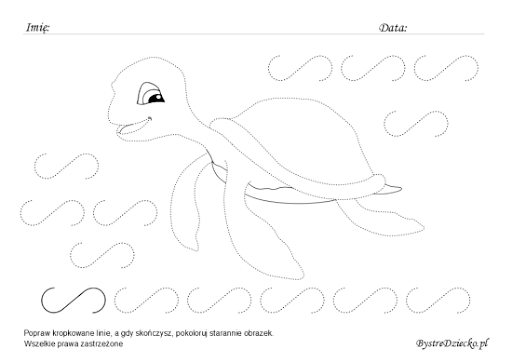 